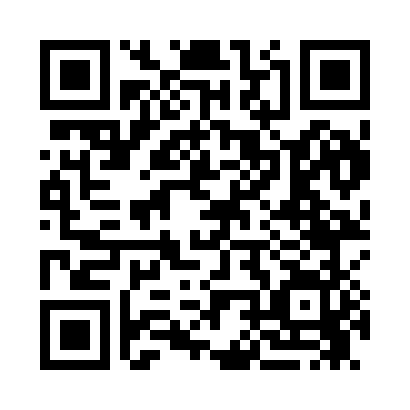 Prayer times for Vader, Washington, USAMon 1 Jul 2024 - Wed 31 Jul 2024High Latitude Method: Angle Based RulePrayer Calculation Method: Islamic Society of North AmericaAsar Calculation Method: ShafiPrayer times provided by https://www.salahtimes.comDateDayFajrSunriseDhuhrAsrMaghribIsha1Mon3:215:241:165:279:0811:102Tue3:225:241:165:289:0811:103Wed3:235:251:165:289:0711:094Thu3:245:261:165:289:0711:085Fri3:255:261:175:289:0611:076Sat3:275:271:175:289:0611:067Sun3:285:281:175:289:0611:058Mon3:295:291:175:289:0511:049Tue3:315:301:175:279:0411:0310Wed3:325:301:175:279:0411:0211Thu3:345:311:175:279:0311:0112Fri3:355:321:185:279:0310:5913Sat3:375:331:185:279:0210:5814Sun3:385:341:185:279:0110:5715Mon3:405:351:185:279:0010:5516Tue3:415:361:185:279:0010:5417Wed3:435:371:185:268:5910:5218Thu3:455:381:185:268:5810:5119Fri3:475:391:185:268:5710:4920Sat3:485:401:185:268:5610:4721Sun3:505:411:185:258:5510:4622Mon3:525:421:185:258:5410:4423Tue3:545:431:185:258:5310:4224Wed3:555:451:185:248:5210:4025Thu3:575:461:185:248:5010:3926Fri3:595:471:185:238:4910:3727Sat4:015:481:185:238:4810:3528Sun4:035:491:185:238:4710:3329Mon4:055:501:185:228:4610:3130Tue4:065:521:185:228:4410:2931Wed4:085:531:185:218:4310:27